Publicado en  el 27/08/2013 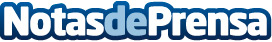 La ministra de Fomento anuncia la cesión de un terreno de ADIF al Ayuntamiento de Santiago para los vecinos de AngroisLa ministra de Fomento, Ana Pastor, ha anunciado hoy en Santiago de Compostela la cesión de un terreno de 3.600 metros cuadrados pertenecientes al Administrador de Infraestructuras Ferroviarias (ADIF) al Ayuntamiento de esta ciudad.Datos de contacto:Ministerio de FomentoNota de prensa publicada en: https://www.notasdeprensa.es/la-ministra-de-fomento-anuncia-la-cesion-de-un_1 Categorias: Galicia http://www.notasdeprensa.es